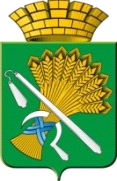 АДМИНИСТРАЦИЯ КАМЫШЛОВСКОГО ГОРОДСКОГО ОКРУГАП О С Т А Н О В Л Е Н И Еот 08.07.2020  N 454О внесении изменений в Порядок предоставления гражданами, претендующими на замещение должностей руководителей муниципальных учреждений Камышловского городского округа, и руководителями муниципальных учреждений Камышловского городского округа сведений о доходах, об имуществе и обязательствах имущественного характера, утвержденный постановлением администрации Камышловского городского округа от 29.01.2019 № 38   В соответствии с Указом Президента Российской Федерации от 18.05.2009 года № 559 (в редакции от 15.01.2020 № 13) «О представлении гражданами, претендующими на замещение должностей федеральной государственной службы, и федеральными государственными служащими сведений о доходах, об имуществе и обязательствах имущественного характера» (вместе с «Положением о представлении гражданами, претендующими на замещение должностей федеральной государственной службы, и федеральными государственными служащими сведений о доходах, об имуществе и обязательствах имущественного характера»), руководствуясь Уставом Камышловского городского округа, администрация Камышловского городского округа, администрация Камышловского городского округаПОСТАНОВЛЯЕТ:1. Внести изменения в Порядок предоставления гражданами, претендующими на замещение должностей руководителей муниципальных учреждений Камышловского городского округа, и руководителями муниципальных учреждений Камышловского городского округа сведений о доходах, об имуществе и обязательствах имущественного характера, утвержденный постановлением администрации Камышловского городского округа от 29.01.2019 № 38, изложив абзац первый пункта 2 в следующей редакции:«2. Сведения о доходах, об имуществе и обязательствах имущественного характера представляются по утвержденной Президентом Российской Федерации форме справки, заполненной с использованием специального программного обеспечения «Справки БК», размещенного на официальном сайте Президента Российской Федерации, на официальном сайте федеральной государственной информационной системы в области государственной службы в информационно-телекоммуникационной сети «Интернет».».2. Опубликовать настоящее постановление в газете «Камышловские известия» и разместить на официальном сайте Камышловского городского округа в информационно-телекоммуникационной сети «Интернет».3. Контроль за исполнением настоящего постановления оставляю за собой.И.о.главы администрацииКамышловского городского округа	  	                                         Е.А. Бессонов